Wegen Corona ist Fitness Borngarten zunächst wieder einmal geschlossen bis Ostern.Liebe GrüßeDr. med. Rainer Schaffstein D.O.(DAAO-EROP)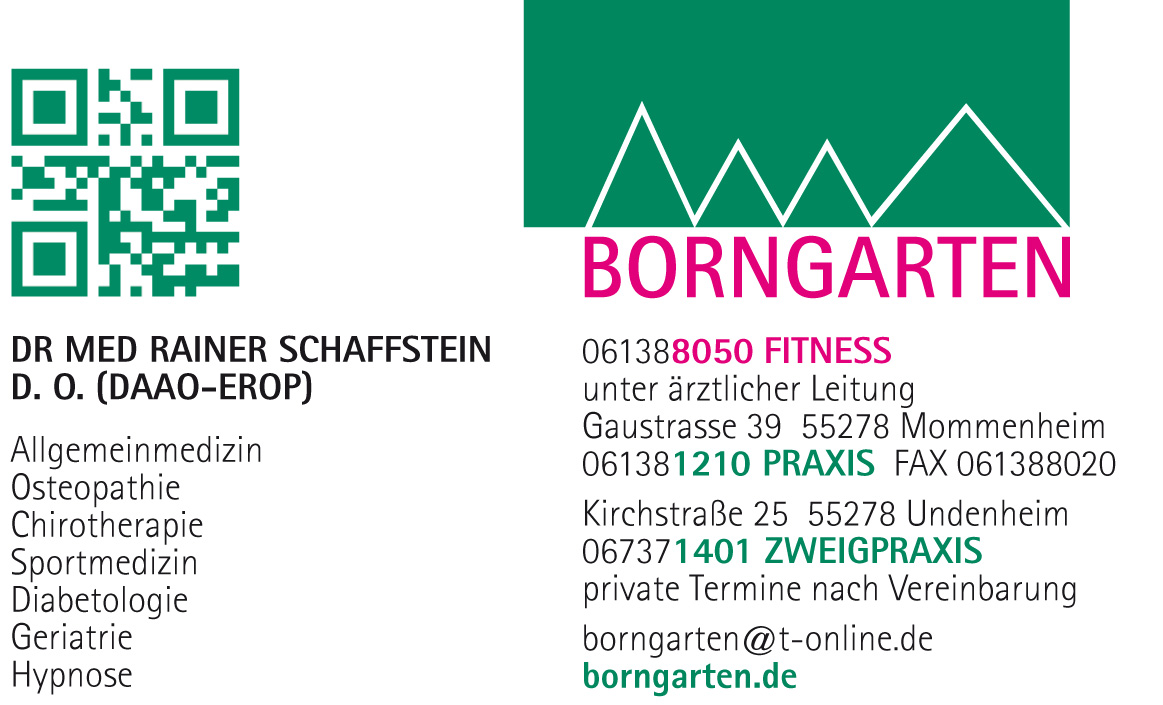                                                                             Mommenheim 23.03.2021